Publicado en Madrid el 18/06/2024 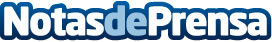 EcoDataCenter selecciona los sistemas de refrigeración por agua enfriada de Vertiv™ para mejorar la eficiencia de sus centros de datosSistemas de refrigeración por agua enfriada de Vertiv™ elegidos por EcoDataCenterDatos de contacto:María Fernandez CruzHill and knowlton+34 690 99 56 73Nota de prensa publicada en: https://www.notasdeprensa.es/ecodatacenter-selecciona-los-sistemas-de Categorias: Nacional Hardware Madrid Software Sostenibilidad Innovación Tecnológica Sector Energético http://www.notasdeprensa.es